CALCUL LITTÉRAL Tout le cours sur les développements en vidéo :  https://youtu.be/gSa851JJn6c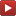  Tout le cours sur les factorisations en vidéo : https://youtu.be/kQGWtMOHbrAPartie 1 : Somme et produit Vidéo https://youtu.be/FTi9WOQsq3wExemples :Définitions :Développer c’est transformer un produit en une somme.Factoriser c’est transformer une somme en un produit.Partie 2 : DéveloppementDistributivité simpleExemple :Formule de distributivité :Méthode : Développer une expression Vidéo https://youtu.be/S_ckQpWzmG8 Vidéo https://youtu.be/URNld8xsXgMDévelopper les expressions suivantes :A = B =   C =   D = E = F = Correction 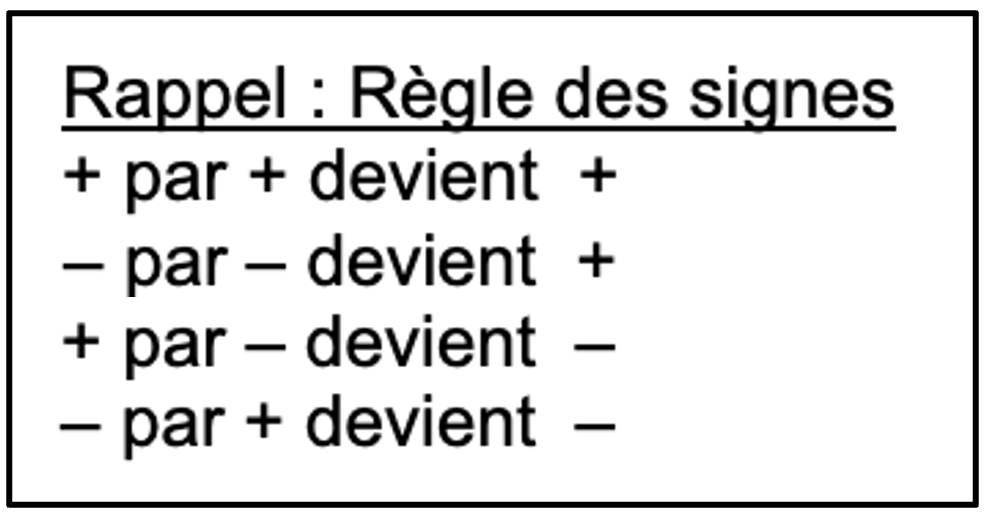   =     =     =      « Un – devant une parenthèse change les signes dans la parenthèse »Double-distributivitéExemple : Formule de double distributivité : Méthode : Appliquer la double distributivité pour développer Vidéo https://youtu.be/1EPOmbvoAlU Vidéo https://youtu.be/YS-3JI_z2f0 Vidéo https://youtu.be/o6qVMmA3oTQDévelopper et réduire les expressions :Correction Partie 3 : FactorisationMéthode : Factoriser une expression (1) Vidéo https://youtu.be/r3AzqvgLcI8Pour factoriser, il faut trouver dans chaque terme un facteur commun.Trouver le facteur commun de ces expressions, puis factoriser et réduire si possible :CorrectionMéthode : Factoriser une expression (2) Vidéo https://youtu.be/UGTFELhE9DwFactoriser les expressions suivantes :CorrectionPour factoriser, il faut trouver dans chaque terme un facteur commun.      Le facteur commun est .Lorsque le facteur commun n’est pas immédiatement apparent, il est parfois possible de modifier l’écriture d’un des termes de l’expression pour faire apparaître un facteur commun :Partie 4 : Identités remarquables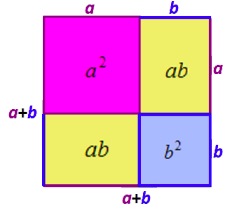 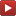 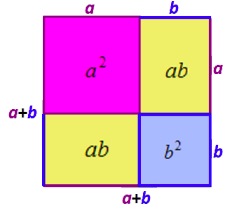 Propriété :(a + b)2  =  a2 + 2ab + b2(a – b)2  =  a2 – 2ab + b2(a + b)(a – b)  =  a2 – b2Exemples : Vidéo https://youtu.be/A8U1QVW7RaU	1) Les identités remarquables pour développerMéthode : Appliquer les identités remarquables pour développer (1) Vidéo https://youtu.be/U98Tk89SJ5MDévelopper et réduire éventuellement :CorrectionMéthode : Appliquer les identités remarquables pour développer (2) Vidéo https://youtu.be/7va96s4OfiMDévelopper et réduire en utilisant les identités remarquables :Correction	2) Les identités remarquables pour factoriserMéthode : Factoriser en appliquant les identités remarquables (1) Vidéo https://youtu.be/T9T4IeYGEe4Factoriser : Correction Retrouvons les termes           des identités remarquables.            (2e identité remarquable avec   et )(1re identité remarquable avec   et )       (3e identité remarquable avec   et )    (2e identité remarquable avec   et )     (3e identité remarquable avec   et )Méthode : Factoriser en appliquant les identités remarquables (2) Vidéo https://youtu.be/nLRRUMRyfZg Vidéo https://youtu.be/tO4p9TzMrlsFactoriser et réduire :Correction                      (3e identité remarquable avec  et )                        (3e identité remarquable avec  et )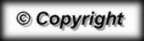 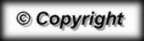 Sommes (ou différence) de termesProduits de facteurs